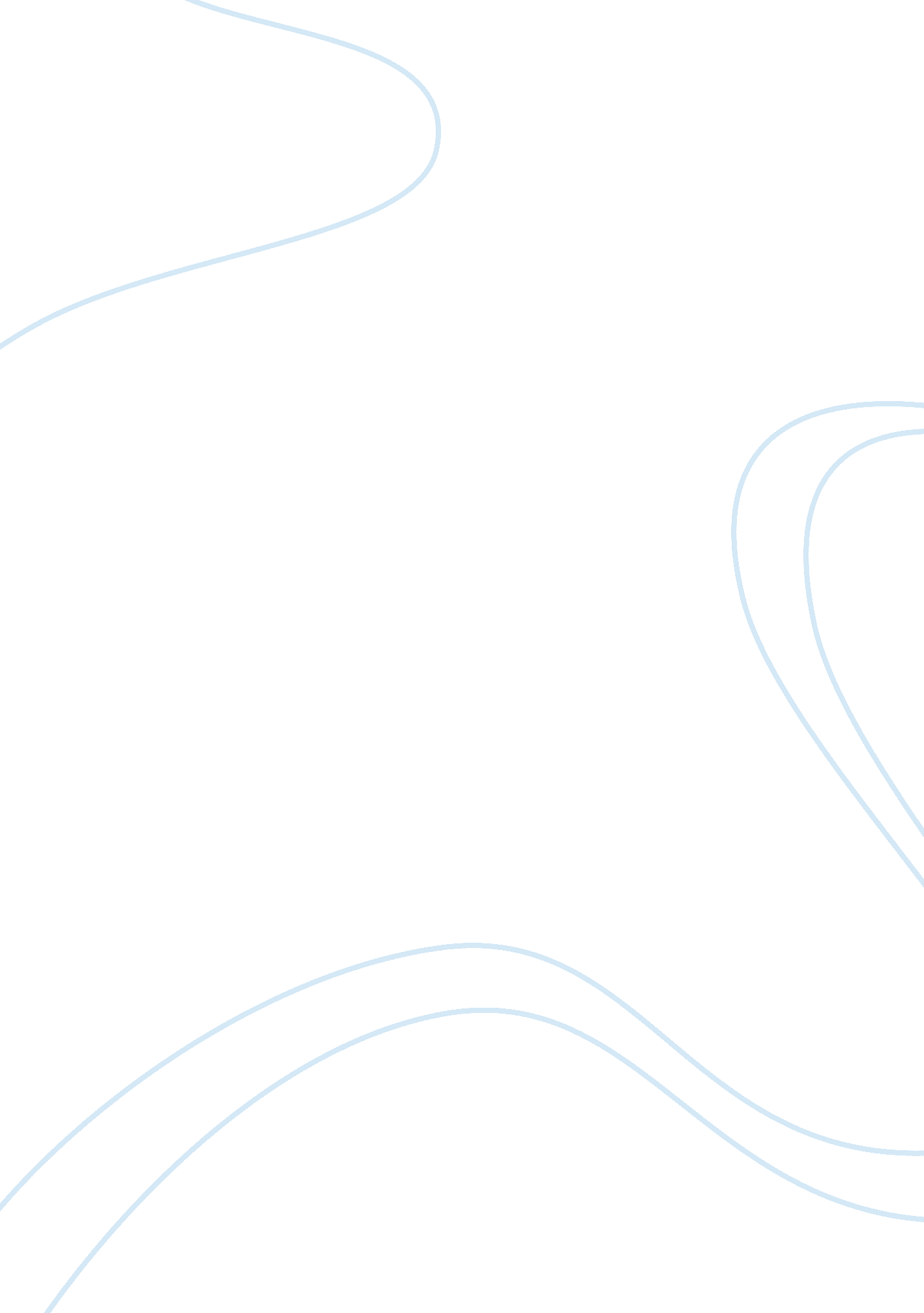 Application to northwest state collegeEducation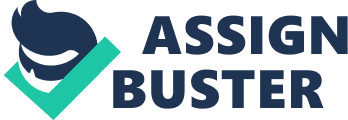 Approval procedure for applicants 
The recruiting policy of the college requires final applicant approval by the head of the department, academic affairs vice president, and the college president. Additionally, the college has a policy demanding that a minimum of two applicants be summoned to the school before any applicant can be employed, for appropriate screening. Other applicants are contacted after two months’ waiting period between the first contact, application and college interview. 
Components of the new recruiting system 
The new recruiting system will include at least twenty or more full-time instructors in the business administration department, and the head of the department. This will promote quick candidate selection, contact and appointment into various positions needed. It will also distribute different job responsibilities and allow quick candidate selection. 